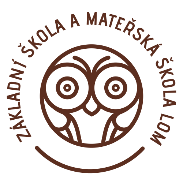 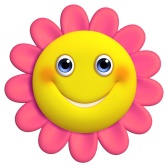                    Základní škola a Mateřská škola Lom, okres MostVYHLAŠUJE          ZÁPISDO MATEŘSKÝCH ŠKOLMŠ LOM A MŠ LOUČNÁ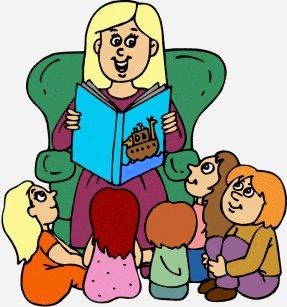 PRO ROK 2021–2022od 2. května do 16. května 2021.MŠ Lom – Husova 198, Lom, okr. MostMŠ Loučná – Podkrušnohorská 82, Lom, okr. MostJak mohu dítě do MŠ přihlásit?do datové schránky školy (ID datové schránky: 9j7etgp)e-mailem s uznávaným elektronickým podpisem (nelze poslat jen prostý email)poštou (rozhodující je datum podání na poštu)do schránky u vchodu do budovy Mateřské školyosobním předání dne 6. 5. a 11. 5. 2021 od 10.00 do 16.00 Bližší informace jsou zveřejněny na webové stránce www.zsmslom.cz, nebo ve vývěskách mateřských škol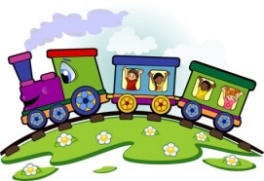 Pokyny k zápisu do MŠ Lom a MŠ LoučnáZápisy do Mateřských škol se konají v období stanovené školským zákonem, tedy od 2. května do    16. května 2021.Vzhledem k mimořádné situaci s pandemií nemoci Covid-19 vydáváme následující pokyny.Jak mohu dítě do MŠ přihlásit?1. do datové schránky školy (ID datové schránky: 9j7etgp)2. e-mailem s uznávaným elektronickým podpisem (nelze poslat jen prostý email)3. poštou (rozhodující je datum podání na poštu)4. do schránky u vchodu do budovy Mateřské školy5. osobním předání dne 6. 5. a 11. 5. 2021 od 10.00 do 16.00 (pouze po předchozí telefonické domluvě)Jaké dokumenty je potřeba doručit?Žádost o přijetí do mateřské školy k předškolnímu vzdělávánípotvrzení o řádném očkování dítěte (potvrzení je součástí Žádosti o přijetí, nebo lze požádat praktického dětského lékaře o samostatný doklad)kopii rodného listu (postačí prostá kopie, nemusí být úředně ověřená)Žádost o přijetí do mateřské školy je ke stažení na www.zsmslom.cz nebo si ji lze vyzvednout v knihobudkách, které jsou umístěny před budovami MŠ Loučná i MŠ Lom. Zde budou k dispozici vytištěné od 26. 4. 2021.Pokyny k osobnímu předání dne 6. 5. a 11. 5. 2021 od 10.00 do 16.00 k osobnímu předání potřebných dokumentů se zákonný zástupce nejdříve telefonicky objedná na čísle MŠ Loučná: 731 659 575, nebo MŠ Lom: 731 659 574 a to nejméně den předemk odevzdání potřebných dokumentů se dostaví pouze jeden zákonný zástupce, bez doprovodu dítětez důvodu vzájemné ochrany a prevence proti šíření nemoci Covid-19 je nutné použít respirátor, hygienické rukavice a dodržet všechna platná protiepidemická opatřeníPovinnost plnit předškolní vzdělávání mají děti, které dosáhnou do 31. 8. 2021 pěti let.Pokud se zákonný zástupce rozhodne místo povinného předškolního vzdělávání v MŠ zvolit individuální vzdělávání, má povinnost odevzdat oznámení o individuálním vzdělávání s žádostí o přijetí k předškolnímu vzdělávání, a to nejpozději do 31. 5. 2021.Dne 14. 5. 2021 bude umožněno zákonným zástupcům dětí nahlédnout do spisu, dle správního řádu.Zveřejnění výsledků zápisu k dispozici od dne 19. 5. 2021 na webových stránkách www.zsmslom.cz a ve vývěsce před MŠ Lom, nebo MŠ Loučná.